Class 3 VE Day themed Home learning activities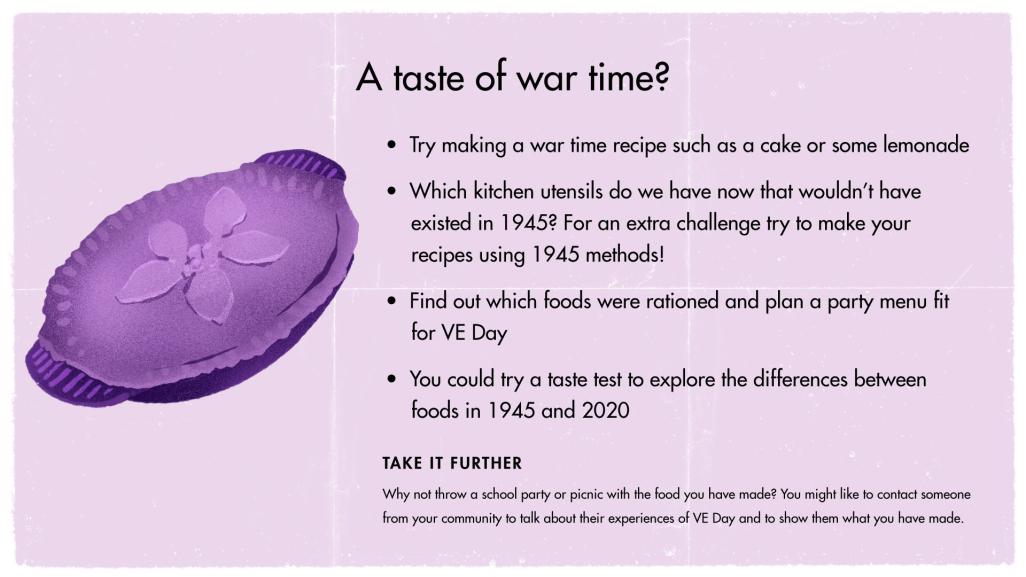 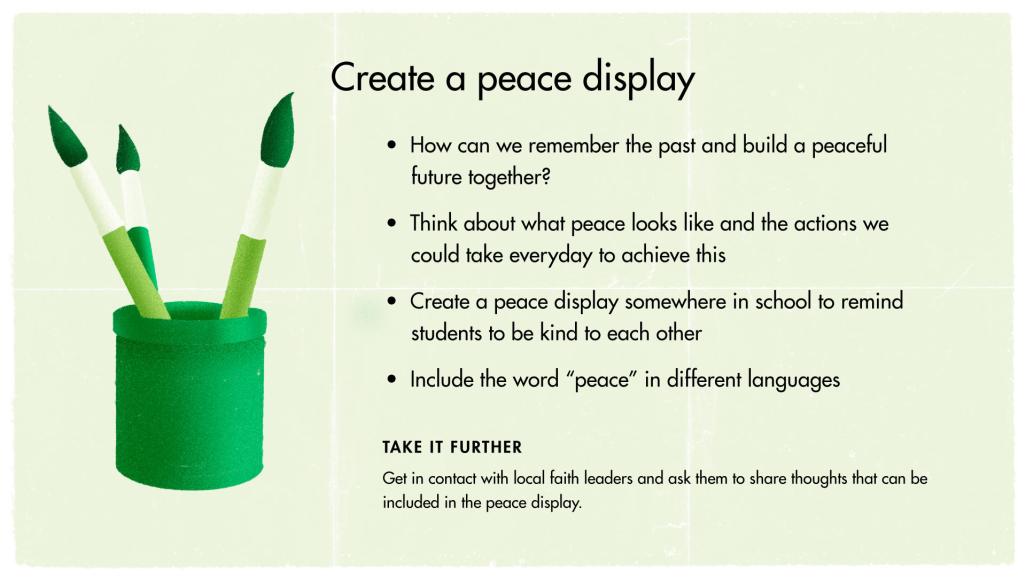 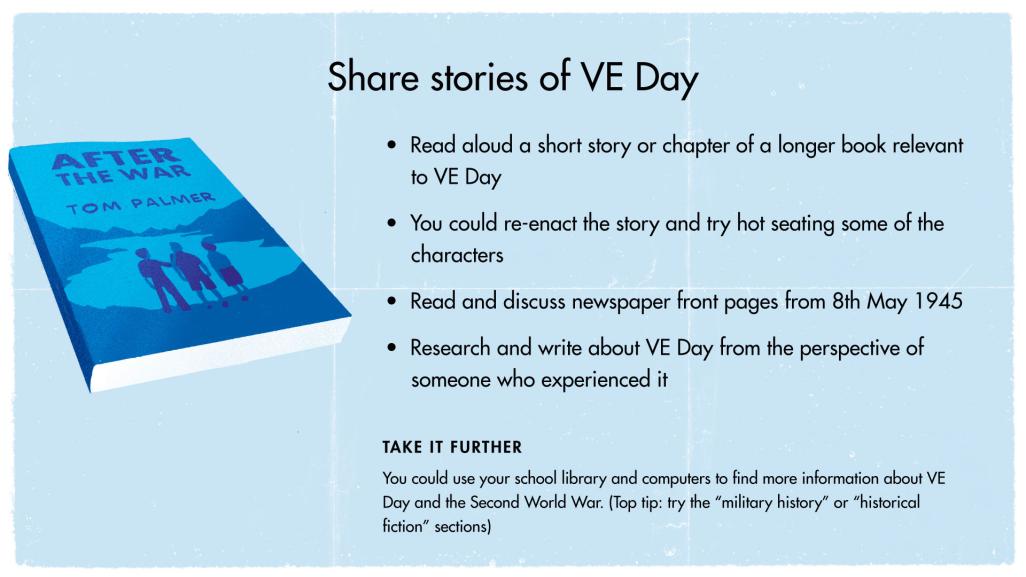 